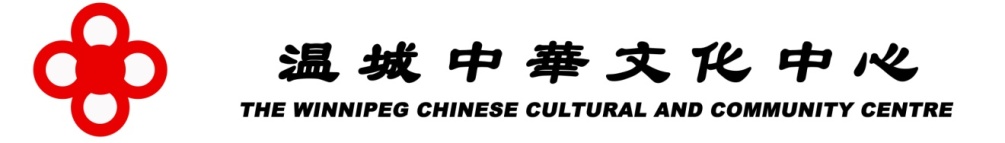 2018 中华杯篮球友谊赛志愿者申请表2018 Zhonghua Cup Basketball Tournament Volunteer Application请选择可参与的时间/Please highlight the available time参与时间Available Time:October 19（Friday）：7:00pm-9:00pmOctober 20（Saturday）：3:00pm-5:00pmOctober 21（Sunday）：4:00pm-9:00pmOctober 26（Friday）：7:00pm-9:00pmOctober 27（Saturday）：3:00pm-5:00pmOctober 28（Sunday）：4:00pm-6:00pmNovember 03（Saturday）：6:00pm-9:00pmNovember 04（Sunday）：3:30pm-6:30pm姓名Name:联系号码Cell Phone:邮箱Email:微信Wechat:16岁以下志愿者请填写以下信息/If under 16 uears of age, please complete the following16岁以下志愿者请填写以下信息/If under 16 uears of age, please complete the following父母/担保人姓名 Parent/Guardian Name:父母/担保人签名 Parent/Guardian Signature:联系号码 Cell Phone:邮箱地址 Email Address：